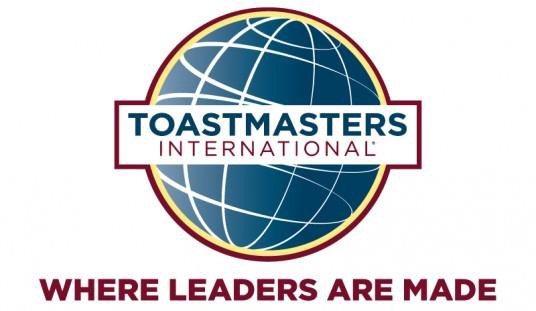 District 36 ToastmastersDivision b – “Raise the Bar”2017 Humorous Speech & Table Topics Contests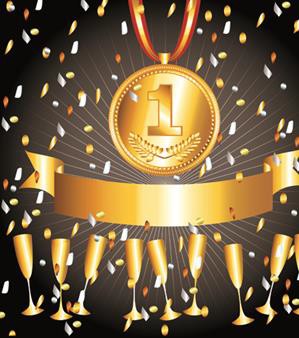 Friday, October 20 2016Registration:	6:00pm Briefing:	6:00pm (Contestants and Judges)Contest:	6:30pmAdmission:	$10.00 (free for contestants)Location:	George Washington University, 	Media and Public Affairs Building 805 21st Street, NW 
Room 309Washington, DC 20052How do I get there: https://goo.gl/maps/MUTER21xGDC2 Refreshments ProvidedRaffleTo help with planning & accommodations, RSVP on Eventbrite by October 18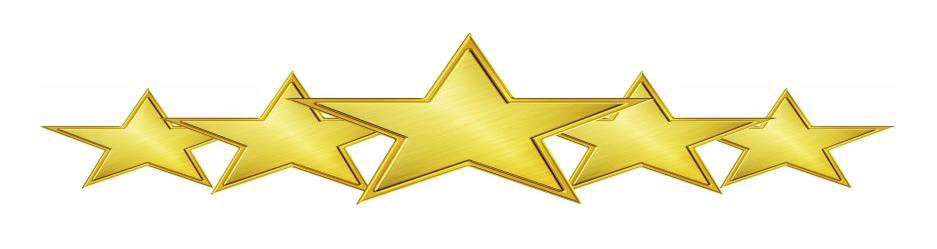 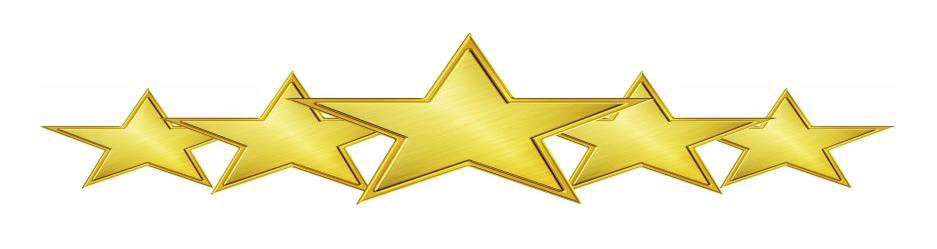 